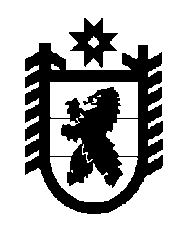 Российская Федерация Республика Карелия    РАСПОРЯЖЕНИЕГЛАВЫ РЕСПУБЛИКИ КАРЕЛИЯВнести в распоряжение Главы Республики Карелия от 17 ноября 2010 года № 907-р (Собрание законодательства Республики Карелия, 2010, № 11, ст. 1426; 2011, № 3, ст. 293; № 5, ст. 680; № 9, ст. 1424; № 12, ст. 2018; 2012, № 5, ст. 877; № 10, ст. 1806; 2013, № 6, ст. 1003; № 12,               ст. 2271; 2014, № 2, ст. 183), следующие изменения:Включить в состав рабочей группы следующих лиц:Грачев Н.В. – генеральный директор филиала ОАО «СУАЛ» «НАЗ-СУАЛ» (по согласованию);Данько Г.Г. – глава администрации муниципального образования «Суоярвский район» (по согласованию);Ересов В.Н. – глава администрации Пудожского муниципального района (по согласованию);Косенков И.С. – председатель общественной организации «Объединение организаций профсоюзов в Республике Карелия» 
(по согласованию);Костин П.В. – генеральный директор Регионального объединения работодателей Республики Карелия «Союз промышленников и предпринимателей (работодателей) Республики Карелия» 
(по согласованию);Кузнецов М.Ю. – заместитель Министра по природопользованию и экологии Республики Карелия;Лохно А.Г. – глава администрации Костомукшского городского округа (по согласованию);Путролайнен Т.А. – глава администрации Муезерского муниципального района (по согласованию); Романова В.В. – начальник отдела Министерства финансов Республики Карелия;Садовников В.М. – заместитель главы администрации Кондопожского муниципального района (по согласованию); 2) исключить из состава рабочей группы Владимирова В.В., Грищенкова А.В., Данченко Л.В., Матросова В.Г., Панова О.А., Прудникова И.М., Сорокина С.А.            Глава Республики  Карелия                                                             А.П. Худилайненг. Петрозаводск29 сентября 2014 года № 313-р